
Team Bates PTO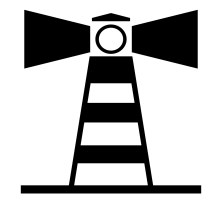 “No one can do everything, but everyone can do something”Team Bates Meeting Agenda September 13th, 2018 at 7:00pm 		Location:  Bates Media CenterPre-meeting gathering:  Ryan Bruder, Nina Plasencia (6:30 – 7:00 p.m.)Discuss what is Team Bates, what do we do, how can you helpOpen discussionOpening and welcome:Introductions  (5 minutes)Principal Update:  Ryan Bruder  (10 minutes)Themes this yearChoose KindnessAll Are Welcome (Inclusivity book read and donated to each classroom)Change is OK Construction updateBuilding of the new school is going wellWe will be bringing the current Bates staff with us We have 370 students this year, which is the most we have ever had, so we really need this new spaceFor now, Music and Language specials are taught from a cart in classrooms or on the stageAssessmentsKindergarten Readiness Assessments happening nowNWEA will happen in the fallTaken 3 times per year, want to move to 2Financial:   Missy Wirkner  (10 minutes) (see attachment)Bylaws say we need to maintain $8,000 minimum balance in our account$20,000 in legacy fund includes our surplus from last year and money put in each year by Team BatesIncomeProjected based on past figuresEvents we host raise a little bit of money (Zap Zone, pizza from Movie Night)Bates Blast is the only fundraiser where we ask for money as a donationWe do this to avoid small asks all yearBates Blast raised $20,000 last yearExpensesEventsOne per month to enhance student experienceFree and open to allField Day line item added this yearGrants$150 for each full time and $75 for each part time teacher to use as needed$2,750 earmarked for special projects or items such as reading kits, grade level apps, etc. that are requested through written proposals from teachersLegacyPlan to spend this year on new schoolPreviously used some for the rock wall and the Veriquest machine and is usually saved for large expendituresPrincipal RequestsNew this yearLikely to be used on assemblies, speakers, all-student resources, supplemental funds for field tripsLast year things like this were covered by state funds, but if PTO covers them, we can use state funds for books, resources, and other necessitiesQ/AWho set the amount?PTO did based on income vs. expenses last yearWhat happens with surplus?It will go back into our budgetWould it work like teacher grants?New process so we don’t know exactlyDoes it require a vote on each item?We don’t want to tie the principal’s hands in spending this moneyWe want to avoid red tapeWe trust that he knows what kids need<<MOTION A>><<MOTION B>>MOTION A: Policy for Approving Distribution of Principal Request FundsHave principal reach out to PTO leadership with requests for funds as understood above (speakers, assemblies, etc.) and come to the PTO meeting with anything outside the aforementioned scope so it could be voted on by the whole membership. The goal is to allow agility with spending funds but provide accountability to all Bates families for the funds.Passed unanimously MOTION B: Budget ApprovalApprove the budget as presented.Passed unanimouslyNoted that amendments can be made later as needed.Ice Cream Social:  Kelly Schaub, Alicia Jensen  (5 minutes)Thursday, September 20th (Friday, September 21st rain date)FreeWe don’t think there are bowls or anything else leftover from last yearMum sale at same time to benefit BatesNeed people to help out – Signup Genius is on Facebook SetupScooping and ToppingsClean upPopsicles are available for those with allergiesBates Blast: Julie Olesko, Emily Johnson, Sandhya Johnson  (10 minutes)Friday, October 12th (Monday, October 15th rain date)Passed around packet (see attached)Bates Blast is a fun run up on the hill. Students run for 20 mins. There is music and parents come to cheer, run with kids, high fives. Prior to the run, students collect pledges, which come back to PTO.Get Moving Crew is the online platform we use to collect donations for Bates Blast. We should be sure to clarify this with parents. Dexter Creamery donated tokens redeemable for 1 free small frozen yogurt as participation prizesEach student will get half a banana and a water which will be donated from Busch’sWe want to have lots of advertising this yearCheetah print on all items to help have cohesive brandingIncentives/GoalsSee back side of agendaLast year was a pie in the face and donut partyWe want to avoid individual incentives the penalize a child for their parents’ financial situationWe want incentives that are fun, not demeaningWe want to avoid food incentives<< MOTION C >>MOTION C: Incentives for Bates Blast 2018 All School$3,000 – PJ Day$9,000 – Extra Recess$16,000 – Teacher, Admin, and Kids crazy hair and outfits$23,500 – All school movie$25,000 – Tape principal to the wallClassesEvery class with 80% or more participation gets a prize defined by their teacherIndividualTarget $65 per student but no penalty for not making itPassed UnanimouslyChair Updates:  (2 minutes)Book Fair – Julie Evanchek, Patty EvansMusic will move to classrooms when Book Fair is on stageIt will be the week of Dec 4th-7thBox Tops – Caroline AshenfelterForms went homeEncourage kids cut them outTrying to do poster with metric of success in hallwayPopsicle party at endTargeting 75 labels per childFundraising (Busch’s My Way, Dine to Donate) – Alicia Jensen Dine to donate is happening throughout September in person and carry out, show flyer on phone or paper (see attached flyer)Grants – Kimberly MarinelliEmail went to teachersHoping to spend all the moneyDidn’t get many applications last year, want to advertise more this yearReading Garden – Missy Wirkner and Jinelle Sherry Staff Appreciation – Nicole CochranDonuts first weekPlan to do Stock the Lounge next monthWatch DOGS - Sarah Sugg  Adult men volunteering in the school programSlots available in full days - 3 per week starting in OctoberOnly sign up for one slot to allow for more participants, sign up to come soonPicture posted on Watch DOG wall with student Webmaster – Casey LiskaSign ups can go on website, email to get postedYearbook – Ashley Hopkins, Brittney McClainReplayIt isn’t working consistently, should be up and running soonEmail Team Bates photos as neededTheme of this year’s yearbook is Super HeroesOctober 9th is Picture Day for individualsOctober 10th is big aerial photoOpen Discussion:How do you find a Signup Genius?Go on Facebook, our website, or sign up for School Post and get our emailsNext Meeting:  Thursday, October 11th